Course Unit TitleCourse Unit TitleCourse Unit TitleCOMPUTER APPLICATION ICOMPUTER APPLICATION ICOMPUTER APPLICATION ICourse Unit CodeCourse Unit CodeCourse Unit CodeACOM 101ACOM 101ACOM 101Type of Course Unit Type of Course Unit Type of Course Unit Service CourseService CourseService CourseLevel of Course Unit Level of Course Unit Level of Course Unit 1st Year1st Year1st YearNumber of ECTS Credits AllocatedNumber of ECTS Credits AllocatedNumber of ECTS Credits Allocated5 ECTS5 ECTS5 ECTSTheoretical (hour/week)Theoretical (hour/week)Theoretical (hour/week)333Practice (hour/week)Practice (hour/week)Practice (hour/week)---Laboratory (hour/week)Laboratory (hour/week)Laboratory (hour/week)---Year of StudyYear of StudyYear of Study111Semester when the course unit is deliveredSemester when the course unit is deliveredSemester when the course unit is deliveredFallFallFallName of Lecturer (s)Name of Lecturer (s)Name of Lecturer (s)Acheme OdehAcheme OdehAcheme OdehMode of Delivery Mode of Delivery Mode of Delivery OnlineOnlineOnlineLanguage of Instruction Language of Instruction Language of Instruction EnglishEnglishEnglishPrerequisities and co-requisities Prerequisities and co-requisities Prerequisities and co-requisities NoneNoneNoneRecommended Optional Programme Components Recommended Optional Programme Components Recommended Optional Programme Components NoneNoneNoneWork Placement(s)Work Placement(s)Work Placement(s)Objectives of the CourseObjectives of the CourseObjectives of the CourseThis is an introductory course to computer applicaitons. This Course introduces the fundamental concepts of Information Technology (IT) and the necessary knowledge to use computers. The course will present the basic description on the parts of the computer systems namely hardware, software, data, procedures, and information technology standard devices used to store, input and output data and information. Students will also acquire a multitude of skills to use word processing software and World Wide Web professionally.This is an introductory course to computer applicaitons. This Course introduces the fundamental concepts of Information Technology (IT) and the necessary knowledge to use computers. The course will present the basic description on the parts of the computer systems namely hardware, software, data, procedures, and information technology standard devices used to store, input and output data and information. Students will also acquire a multitude of skills to use word processing software and World Wide Web professionally.This is an introductory course to computer applicaitons. This Course introduces the fundamental concepts of Information Technology (IT) and the necessary knowledge to use computers. The course will present the basic description on the parts of the computer systems namely hardware, software, data, procedures, and information technology standard devices used to store, input and output data and information. Students will also acquire a multitude of skills to use word processing software and World Wide Web professionally.Learning Outcomes (LO)Learning Outcomes (LO)Learning Outcomes (LO)Understand basic computer conceptsApply computer in day to day activitiesRecongnize the ethical and societal impacts of the computerDiscuss how computers affect employementDiscuss the various components of a computerExpalin basic database concepts and applicationsUnderstand how computer software works and thier applicationExplain the basic internet concepts and their applicationsUnderstand basic computer conceptsApply computer in day to day activitiesRecongnize the ethical and societal impacts of the computerDiscuss how computers affect employementDiscuss the various components of a computerExpalin basic database concepts and applicationsUnderstand how computer software works and thier applicationExplain the basic internet concepts and their applicationsUnderstand basic computer conceptsApply computer in day to day activitiesRecongnize the ethical and societal impacts of the computerDiscuss how computers affect employementDiscuss the various components of a computerExpalin basic database concepts and applicationsUnderstand how computer software works and thier applicationExplain the basic internet concepts and their applicationsCourse ContentsCourse ContentsCourse ContentsWeekly Detailed Course Contents  WEEKSWEEKSTOPICSTOPICSTOPICSWeekly Detailed Course Contents  WEEKSWEEKSTheoretical CoursesTheoretical CoursesWeekly Detailed Course Contents  11Information Technology, the Internet, and You Information Technology, the Internet, and You Weekly Detailed Course Contents  22The Internet, the Web, and Electronic CommerceThe Internet, the Web, and Electronic CommerceWeekly Detailed Course Contents  33Basic Application SoftwareBasic Application SoftwareWeekly Detailed Course Contents  44Specialized Application Software Specialized Application Software Weekly Detailed Course Contents  55System SoftwareSystem SoftwareWeekly Detailed Course Contents  66MidtermMidtermWeekly Detailed Course Contents  77The System Unit The System Unit Weekly Detailed Course Contents  88Input and Output Input and Output Weekly Detailed Course Contents  99Secondary StorageSecondary StorageWeekly Detailed Course Contents  1414Final ExamFinal ExamTextbook / Material / Recommended Readings   Computers are Your Future; Catherin LaBerta 12th Edition   Computers are Your Future; Catherin LaBerta 12th Edition   Computers are Your Future; Catherin LaBerta 12th Edition   Computers are Your Future; Catherin LaBerta 12th Edition   Computers are Your Future; Catherin LaBerta 12th EditionASSESSMENTASSESSMENTASSESSMENTASSESSMENTASSESSMENTASSESSMENTSemester (Year) Interior ActivitiesSemester (Year) Interior ActivitiesNumberNumber Semester (year) Note the% Contribution to Semester (year) Note the% Contribution toMidtermMidterm              1              1                       40                       40Final Exam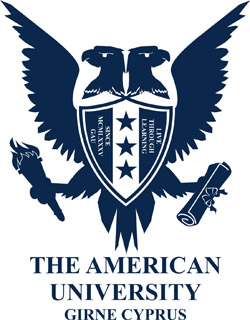 Final Exam               1               1                       60                       60TOTALTOTAL                    100                    100